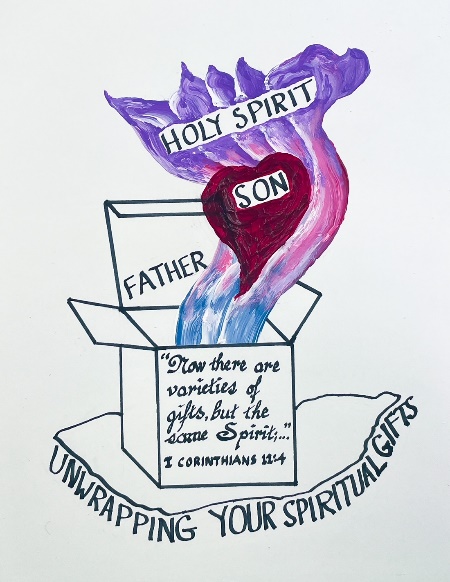 LWML CNH RETREATAugust 25-27, 2023Registration – Friday 4 pm; Checkout – Sunday 11:30 amEpiscopal Conference Center Oakhurst (ECCO)43803 Highway 41, Oakhurst, CA 93644		559 683 8152S C H E D U L EFRIDAY4:00 pm	Lobby – Registration (Main Office Building/Dining Hall) check-in, mingle and find your prayer partner		6:00 pm	Dining Room – Dinner7:00 pm	Chapel – Music / Overview / Speaker9:00 pm	Outdoor Chapel  – Evening Devotions (bring flashlights)SATURDAY7:00 am	Outdoor Chapel – Morning Devotions		Prayer Walk – Walking Trails8:00 am	Dining Room – Breakfast9:00 am	Chapel – Singing / Bible Study 12:00 pm	Dining Room – Lunch1:00 pm	Chapel – Singing / Bible Study2:45 pm	Break-out Groups (various locations)4:00 pm	Free TimePrayer Walk, Nap, FellowshipLLWest Room –Service Project – Lutheran Braille WorkersDining Room – Service Project – Phil’s Friends6:00 pm	Dining Room – Dinner7:00 pm	Chapel – Talent Show		LLWest Room – Service Project – Lutheran Braille Workers9:00 pm	Outdoor Chapel – Evening Devotions (bring flashlights)SUNDAY7:00 am	Outdoor Chapel – Morning Devotions		Prayer Walk – Walking Tails8:00 am	Dining Room – Breakfast --- CHECK OUT OF ROOMS9:30 am	Chapel – Worship/Communion